~ Food & Freedom ~ Worksheet - April 2018Savour1. Select one of your favourite foods to eat ________________________
2. Things to notice while you are eating:What are you thinking?Where are you on the hunger scale?How does the food smell?What does the food feel like? It’s texture.How does the food feel going into your body?3. How does the food taste? Savor the food and describe itBite oneBite twoBite threeBite fourBite fiveBite sixBite sevenBite eightBite nineBite ten4. How does the food feel in your body 30 minutes later? A few hours later? A day later?Good work lady! This is such a great first step in gentle starting the unraveling of the complex relationship many women have around emotions and food. Good work you!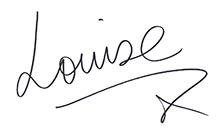 